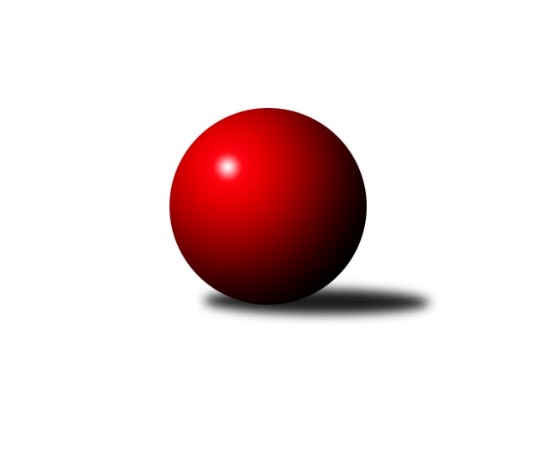 Č.21Ročník 2014/2015	28.3.2015Nejlepšího výkonu v tomto kole: 3475 dosáhlo družstvo: SKK Hořice2.KLM A 2014/2015Výsledky 21. kolaSouhrnný přehled výsledků:KK SDS Sadská	- SKK Jičín	5:3	3284:3253	13.0:11.0	28.3.SKK Bohušovice	- SKK Rokycany B	6:2	3216:3035	14.5:9.5	28.3.KK Konstruktiva Praha 	- KK Hvězda Trnovany	2:6	3259:3304	11.0:13.0	28.3.TJ Loko České Velenice	- TJ Sokol Duchcov	5:3	3337:3320	13.0:11.0	28.3.SKK Hořice	- Náchod - TJ Červený Kostelec  	5:3	3475:3403	14.0:10.0	28.3.KK Lokomotiva Tábor	- TJ Sokol Benešov 	7:1	3444:3256	18.0:6.0	28.3.Tabulka družstev:	1.	KK SDS Sadská	21	14	2	5	103.5 : 64.5 	261.0 : 243.0 	 3407	30	2.	SKK Jičín	20	14	1	5	96.0 : 64.0 	255.5 : 224.5 	 3374	29	3.	KK Lokomotiva Tábor	21	13	0	8	99.0 : 69.0 	274.5 : 229.5 	 3335	26	4.	KK Hvězda Trnovany	21	12	2	7	98.0 : 70.0 	278.5 : 225.5 	 3382	26	5.	SKK Rokycany B	21	12	1	8	96.5 : 71.5 	261.5 : 242.5 	 3295	25	6.	SKK Hořice	21	12	1	8	88.5 : 79.5 	262.0 : 242.0 	 3355	25	7.	SKK Bohušovice	20	12	0	8	87.5 : 72.5 	250.0 : 230.0 	 3300	24	8.	TJ Loko České Velenice	21	9	3	9	89.0 : 79.0 	269.5 : 234.5 	 3354	21	9.	TJ Sokol Duchcov	21	9	1	11	82.5 : 85.5 	257.5 : 246.5 	 3336	19	10.	KK Konstruktiva Praha	21	6	0	15	60.0 : 108.0 	215.5 : 288.5 	 3268	12	11.	Náchod - TJ Červený Kostelec	21	4	0	17	60.5 : 107.5 	228.0 : 276.0 	 3268	8	12.	TJ Sokol Benešov	21	2	1	18	39.0 : 129.0 	186.5 : 317.5 	 3189	5Podrobné výsledky kola:	 KK SDS Sadská	3284	5:3	3253	SKK Jičín	Aleš Košnar	144 	 143 	 132 	155	574 	 2:2 	 570 	 147	141 	 142	140	Jan Bína	Václav Pešek *1	107 	 135 	 129 	146	517 	 2:2 	 541 	 144	122 	 127	148	Jiří Drábek	Martin Schejbal	140 	 115 	 137 	145	537 	 1:3 	 580 	 154	133 	 157	136	Pavel Kaan	Jan Renka st.	130 	 134 	 122 	152	538 	 1:3 	 531 	 132	140 	 125	134	Ladislav Beránek	Václav Schejbal	143 	 130 	 130 	148	551 	 4:0 	 504 	 132	116 	 123	133	Lukáš Vik *2	Tomáš Bek	128 	 146 	 149 	144	567 	 3:1 	 527 	 115	130 	 135	147	Jaroslav Soukuprozhodčí: střídání: *1 od 31. hodu Antonín Svoboda, *2 od 66. hodu Josef VejvaraNejlepší výkon utkání: 580 - Pavel Kaan	 SKK Bohušovice	3216	6:2	3035	SKK Rokycany B	Lukáš Dařílek	143 	 135 	 120 	156	554 	 3:1 	 505 	 128	133 	 123	121	Martin Maršálek	Milan Perníček	149 	 144 	 123 	147	563 	 3:1 	 536 	 141	127 	 129	139	Michal Wohlmuth	Miroslav Šnejdar ml.	152 	 139 	 127 	136	554 	 3:1 	 491 	 127	117 	 136	111	Václav Fűrst	Jaromír Hnát	139 	 114 	 143 	122	518 	 3:1 	 465 	 120	113 	 104	128	Zdeněk Enžl	Martin Perníček	117 	 107 	 142 	106	472 	 1:3 	 498 	 130	124 	 127	117	Martin Prokůpek	Jiří Semerád	152 	 148 	 127 	128	555 	 1.5:2.5 	 540 	 123	148 	 133	136	Petr Fararozhodčí: Nejlepší výkon utkání: 563 - Milan Perníček	 KK Konstruktiva Praha 	3259	2:6	3304	KK Hvězda Trnovany	Jaroslav st. Pleticha st.	118 	 136 	 118 	141	513 	 2:2 	 540 	 144	141 	 115	140	Roman Voráček	Zdeněk Zahrádka	149 	 160 	 135 	127	571 	 3:1 	 558 	 132	137 	 127	162	Pavel Jedlička	Pavel Vymazal	145 	 124 	 137 	139	545 	 1:3 	 545 	 129	128 	 141	147	Milan Stránský *1	Pavel Kohlíček	146 	 145 	 135 	122	548 	 2:2 	 559 	 119	164 	 134	142	Jiří Zemánek	Jaroslav ml. Pleticha ml.	140 	 129 	 123 	133	525 	 2.5:1.5 	 527 	 162	129 	 114	122	Michal Koubek	Petr Tepličanec	141 	 133 	 151 	132	557 	 0.5:3.5 	 575 	 153	135 	 151	136	Josef Šálekrozhodčí: střídání: *1 od 61. hodu Zdeněk KandlNejlepší výkon utkání: 575 - Josef Šálek	 TJ Loko České Velenice	3337	5:3	3320	TJ Sokol Duchcov	Zdeněk ml. Dvořák	130 	 166 	 162 	133	591 	 3:1 	 532 	 148	131 	 125	128	Pavel Šporer	Zbyněk Dvořák	162 	 142 	 131 	134	569 	 4:0 	 515 	 136	136 	 120	123	Dalibor Dařílek	Bronislav Černuška	143 	 136 	 150 	147	576 	 2:2 	 564 	 146	139 	 147	132	František Dobiáš	Tomáš Maroušek	139 	 126 	 125 	150	540 	 1:3 	 568 	 154	134 	 146	134	Jiří Semelka	Miroslav Kotrč	124 	 140 	 115 	117	496 	 1:3 	 556 	 139	127 	 141	149	Josef Pecha	Ondřej Touš	135 	 141 	 149 	140	565 	 2:2 	 585 	 149	163 	 135	138	Jakub Dařílekrozhodčí: Nejlepší výkon utkání: 591 - Zdeněk ml. Dvořák	 SKK Hořice	3475	5:3	3403	Náchod - TJ Červený Kostelec  	Dominik Ruml	145 	 142 	 140 	156	583 	 3:1 	 561 	 138	118 	 153	152	Milan Gajdoš	Ladislav Zívr	132 	 138 	 151 	166	587 	 2:2 	 609 	 154	166 	 149	140	Aleš Tichý	Vojtěch Tulka	150 	 162 	 135 	149	596 	 4:0 	 539 	 137	142 	 124	136	Tomáš Majer	Zdeněk Měkota	141 	 156 	 141 	146	584 	 1:3 	 585 	 150	134 	 148	153	Daniel Balcar	Radek Košťál	135 	 126 	 139 	142	542 	 2:2 	 544 	 115	142 	 153	134	Tomáš Adamů	Martin Hažva	149 	 136 	 135 	163	583 	 2:2 	 565 	 131	157 	 141	136	Jan Adamůrozhodčí: Nejlepší výkon utkání: 609 - Aleš Tichý	 KK Lokomotiva Tábor	3444	7:1	3256	TJ Sokol Benešov 	Borek Jelínek	148 	 130 	 126 	131	535 	 2:2 	 559 	 133	159 	 137	130	Ivan Januš	Jaroslav Mihál	158 	 128 	 154 	142	582 	 3:1 	 518 	 127	133 	 134	124	Tomáš Svoboda	Petr Bystřický	140 	 135 	 144 	164	583 	 3:1 	 530 	 138	145 	 127	120	Miroslav Šostý	Petr Chval	139 	 166 	 154 	138	597 	 4:0 	 537 	 118	144 	 151	124	Karel Palát	Ladislav Takáč	140 	 149 	 167 	120	576 	 3:1 	 572 	 139	141 	 133	159	Vladimír Matějka	David Kášek	146 	 135 	 145 	145	571 	 3:1 	 540 	 140	126 	 126	148	Karel Hašekrozhodčí: Nejlepší výkon utkání: 597 - Petr ChvalPořadí jednotlivců:	jméno hráče	družstvo	celkem	plné	dorážka	chyby	poměr kuž.	Maximum	1.	Zdeněk Ransdorf 	TJ Sokol Duchcov	595.64	383.5	212.2	1.0	9/12	(646)	2.	Jan Bína 	SKK Jičín	587.83	378.1	209.7	1.9	12/12	(642)	3.	Jiří Zemánek 	KK Hvězda Trnovany	579.03	377.4	201.7	1.7	12/12	(623)	4.	Martin Schejbal 	KK SDS Sadská	578.19	373.3	204.9	2.5	10/11	(636)	5.	Josef Šálek 	KK Hvězda Trnovany	577.51	371.2	206.3	1.7	12/12	(617)	6.	Aleš Košnar 	KK SDS Sadská	577.09	377.4	199.7	1.6	10/11	(618)	7.	Martin Hažva 	SKK Hořice	576.61	377.4	199.2	3.5	10/11	(609)	8.	Tomáš Bek 	KK SDS Sadská	576.24	374.0	202.2	1.2	11/11	(613)	9.	Zdeněk ml. Dvořák 	TJ Loko České Velenice	575.37	374.0	201.4	2.2	11/11	(622)	10.	Jaromír Šklíba 	SKK Hořice	572.87	381.3	191.6	2.5	10/11	(643)	11.	Jiří Semerád 	SKK Bohušovice	571.33	370.3	201.0	2.7	10/10	(599)	12.	Jakub Dařílek 	TJ Sokol Duchcov	570.37	374.1	196.3	3.1	11/12	(610)	13.	Pavel Kaan 	SKK Jičín	570.36	378.7	191.7	2.9	10/12	(625)	14.	Milan Perníček 	SKK Bohušovice	568.88	369.4	199.5	2.6	8/10	(606)	15.	Michal Koubek 	KK Hvězda Trnovany	567.82	366.2	201.7	2.5	10/12	(603)	16.	Ladislav Takáč 	KK Lokomotiva Tábor	567.42	367.4	200.0	2.9	11/11	(631)	17.	Miroslav Šnejdar  ml.	SKK Bohušovice	566.75	375.1	191.6	2.4	10/10	(619)	18.	Radek Kroupa 	SKK Hořice	566.15	365.2	200.9	1.2	10/11	(610)	19.	Bronislav Černuška 	TJ Loko České Velenice	565.59	372.5	193.1	2.7	10/11	(616)	20.	Michal Wohlmuth 	SKK Rokycany B	564.99	370.1	194.9	2.9	12/12	(613)	21.	Ondřej Touš 	TJ Loko České Velenice	564.41	371.5	192.9	3.6	10/11	(621)	22.	Milan Stránský 	KK Hvězda Trnovany	562.36	371.0	191.4	2.1	11/12	(594)	23.	Roman Voráček 	KK Hvězda Trnovany	562.20	371.5	190.7	4.0	9/12	(605)	24.	Václav Fűrst 	SKK Rokycany B	561.53	373.1	188.4	3.0	11/12	(619)	25.	Radek Košťál 	SKK Hořice	560.98	365.0	196.0	3.5	10/11	(619)	26.	Lukáš Vik 	SKK Jičín	560.88	373.5	187.4	3.0	10/12	(618)	27.	Jaroslav Soukup 	SKK Jičín	560.48	366.5	193.9	2.9	11/12	(618)	28.	Antonín Svoboda 	KK SDS Sadská	560.25	369.5	190.8	4.4	8/11	(593)	29.	Václav Pešek 	KK SDS Sadská	560.10	374.2	185.9	4.4	9/11	(599)	30.	Petr Chval 	KK Lokomotiva Tábor	559.96	366.8	193.2	3.5	9/11	(614)	31.	Jaroslav Mihál 	KK Lokomotiva Tábor	559.55	368.8	190.8	3.0	10/11	(626)	32.	Jaroslav ml. Pleticha  ml.	KK Konstruktiva Praha 	559.47	372.3	187.2	3.5	10/11	(604)	33.	Jan Adamů 	Náchod - TJ Červený Kostelec  	559.10	375.7	183.4	4.1	9/12	(649)	34.	Ladislav Chmel 	TJ Loko České Velenice	559.09	368.9	190.2	3.0	9/11	(608)	35.	Zdeněk Zahrádka 	KK Konstruktiva Praha 	558.20	367.7	190.5	3.9	10/11	(625)	36.	Jiří Drábek 	SKK Jičín	558.15	371.2	187.0	2.4	12/12	(639)	37.	David Kášek 	KK Lokomotiva Tábor	557.97	372.6	185.4	3.1	11/11	(638)	38.	Karel Smažík 	KK Lokomotiva Tábor	556.08	366.2	189.9	3.2	10/11	(612)	39.	Vojtěch Tulka 	SKK Hořice	555.95	369.5	186.5	3.7	11/11	(609)	40.	Zbyněk Dvořák 	TJ Loko České Velenice	553.77	370.7	183.1	3.8	10/11	(587)	41.	Josef Pecha 	TJ Sokol Duchcov	553.63	366.3	187.3	3.1	12/12	(616)	42.	Daniel Balcar 	Náchod - TJ Červený Kostelec  	551.53	371.4	180.1	3.9	12/12	(604)	43.	František Dobiáš 	TJ Sokol Duchcov	551.16	363.1	188.1	3.1	11/12	(582)	44.	Petr Tepličanec 	KK Konstruktiva Praha 	550.85	363.2	187.7	2.1	10/11	(589)	45.	Aleš Tichý 	Náchod - TJ Červený Kostelec  	550.63	368.7	181.9	5.1	11/12	(609)	46.	Pavel Šporer 	TJ Sokol Duchcov	549.64	363.1	186.6	2.1	9/12	(603)	47.	Tomáš Adamů 	Náchod - TJ Červený Kostelec  	549.57	363.3	186.3	3.9	9/12	(606)	48.	Zdeněk Kandl 	KK Hvězda Trnovany	549.05	363.6	185.5	4.5	8/12	(578)	49.	Tomáš Maroušek 	TJ Loko České Velenice	545.88	366.4	179.5	4.3	8/11	(603)	50.	Petr Fara 	SKK Rokycany B	545.70	364.7	181.0	4.5	10/12	(614)	51.	Jiří Semelka 	TJ Sokol Duchcov	543.85	369.9	174.0	6.3	12/12	(605)	52.	Martin Prokůpek 	SKK Rokycany B	540.36	359.3	181.1	4.0	11/12	(598)	53.	Pavel Kohlíček 	KK Konstruktiva Praha 	539.32	366.7	172.7	5.2	9/11	(607)	54.	Václav Posejpal 	KK Konstruktiva Praha 	538.77	365.4	173.4	4.6	10/11	(584)	55.	Tomáš Majer 	Náchod - TJ Červený Kostelec  	538.09	360.1	178.0	5.3	11/12	(591)	56.	Ivan Januš 	TJ Sokol Benešov 	533.60	362.6	171.0	6.3	11/12	(586)	57.	Lukáš Dařílek 	SKK Bohušovice	530.41	362.7	167.7	5.8	10/10	(571)	58.	Martin Perníček 	SKK Bohušovice	529.53	360.1	169.4	6.5	8/10	(566)	59.	Martin Maršálek 	SKK Rokycany B	528.61	362.6	166.0	5.7	9/12	(579)	60.	Zdeněk Enžl 	SKK Rokycany B	528.45	352.7	175.7	3.8	11/12	(586)	61.	Jaroslav st. Pleticha  st.	KK Konstruktiva Praha 	524.94	361.1	163.8	7.2	8/11	(568)	62.	Dušan Dvořák 	TJ Sokol Benešov 	522.52	364.1	158.4	7.7	9/12	(560)		Ladislav Zívr 	SKK Hořice	587.00	388.0	199.0	7.0	1/11	(587)		Václav Schejbal 	KK SDS Sadská	586.50	378.6	207.9	0.6	4/11	(613)		Martin Fűrst 	SKK Rokycany B	578.81	384.7	194.1	2.4	6/12	(617)		Karel Valeš 	TJ Sokol Duchcov	573.00	382.3	190.8	4.0	2/12	(587)		Václav Šmída 	SKK Hořice	572.33	377.0	195.3	4.0	3/11	(595)		Roman Bureš 	SKK Jičín	571.00	388.0	183.0	5.0	2/12	(572)		Jan Renka  st.	KK SDS Sadská	569.83	376.0	193.8	2.6	7/11	(623)		Jiří Franěk 	TJ Sokol Benešov 	567.50	368.5	199.0	1.5	1/12	(570)		Lukáš Kočí 	TJ Sokol Benešov 	564.91	370.7	194.2	2.0	7/12	(591)		Roman Filip 	SKK Bohušovice	564.50	362.0	202.5	1.5	2/10	(600)		Jan Holšan 	SKK Rokycany B	564.00	377.0	187.0	4.0	3/12	(617)		Tomáš Jirout 	Náchod - TJ Červený Kostelec  	563.00	375.1	187.9	2.8	4/12	(599)		Ladislav Beránek 	SKK Jičín	562.50	371.2	191.3	1.1	5/12	(604)		Milan Gajdoš 	Náchod - TJ Červený Kostelec  	561.00	366.0	195.0	1.0	1/12	(561)		Zdeněk Měkota 	SKK Hořice	559.83	363.0	196.8	2.7	2/11	(601)		Jaroslav Chvojka 	SKK Bohušovice	559.50	359.0	200.5	4.5	2/10	(583)		Miroslav Kotrč 	TJ Loko České Velenice	557.13	369.9	187.2	4.1	6/11	(605)		Josef Vejvara 	SKK Jičín	555.48	368.9	186.6	2.5	6/12	(597)		Miroslav Kašpar 	KK Lokomotiva Tábor	555.00	368.0	187.0	3.0	2/11	(578)		Stanislav Vesecký 	KK Konstruktiva Praha 	554.00	357.0	197.0	6.5	1/11	(567)		Vladimír Matějka 	TJ Sokol Benešov 	552.11	358.7	193.4	2.0	3/12	(572)		Pavel Vymazal 	KK Konstruktiva Praha 	552.02	364.9	187.2	2.7	6/11	(572)		Pavel Jedlička 	KK Hvězda Trnovany	551.35	373.9	177.5	6.2	5/12	(580)		Miloš Hofman 	Náchod - TJ Červený Kostelec  	550.70	371.1	179.6	3.6	5/12	(583)		Borek Jelínek 	KK Lokomotiva Tábor	550.04	366.9	183.1	4.0	6/11	(598)		Jan Barchánek 	KK Konstruktiva Praha 	549.00	368.0	181.0	4.0	1/11	(549)		Luboš Brabec 	TJ Sokol Benešov 	544.33	362.3	182.0	7.0	3/12	(558)		Jiří Kočí 	TJ Sokol Benešov 	544.25	367.4	176.9	5.4	4/12	(581)		Petr Miláček 	KK SDS Sadská	542.61	363.3	179.3	4.8	7/11	(590)		Petr Bystřický 	KK Lokomotiva Tábor	542.41	363.8	178.7	4.9	7/11	(585)		Dominik Ruml 	SKK Hořice	540.59	365.6	175.0	4.3	6/11	(583)		Tomáš Svoboda 	SKK Bohušovice	540.31	366.8	173.5	6.1	6/10	(571)		Miloš Voleský 	Náchod - TJ Červený Kostelec  	540.15	374.4	165.8	7.7	5/12	(589)		František Kráčmar 	SKK Hořice	539.19	363.2	176.0	5.1	4/11	(579)		Josef Pauch 	SKK Rokycany B	535.00	348.0	187.0	3.0	1/12	(535)		František Kopecký 	TJ Sokol Duchcov	533.00	369.3	163.8	4.3	1/12	(552)		Miroslav Šostý 	TJ Sokol Benešov 	532.95	358.9	174.1	5.8	7/12	(574)		Dalibor Dařílek 	TJ Sokol Duchcov	532.25	369.8	162.5	9.3	4/12	(562)		Jaroslav Franěk 	TJ Sokol Benešov 	531.21	358.4	172.9	3.5	6/12	(593)		Karel Hašek 	TJ Sokol Benešov 	528.33	367.0	161.3	7.0	3/12	(540)		Libor Bureš 	SKK Rokycany B	528.00	356.0	172.0	4.0	1/12	(528)		Radek Kandl 	KK Hvězda Trnovany	525.89	363.2	162.7	7.0	3/12	(550)		Petr Linhart 	Náchod - TJ Červený Kostelec  	525.00	357.0	168.0	6.0	1/12	(525)		Petr Červ 	TJ Sokol Benešov 	524.63	362.0	162.7	5.9	6/12	(567)		Filip Januš 	TJ Sokol Benešov 	523.93	351.6	172.4	6.7	7/12	(545)		Petr Žampa 	SKK Rokycany B	523.00	364.0	159.0	8.0	1/12	(523)		Václav Martínek 	TJ Sokol Duchcov	522.50	363.5	159.0	5.5	2/12	(539)		Karel Palát 	TJ Sokol Benešov 	520.25	356.5	163.8	10.8	4/12	(559)		Tomáš Svoboda 	TJ Sokol Benešov 	518.00	369.0	149.0	9.0	1/12	(518)		Martin Bartoníček 	SKK Hořice	516.00	348.0	168.0	3.0	1/11	(516)		Jaromír Hnát 	SKK Bohušovice	513.96	349.3	164.7	6.1	6/10	(572)		Roman Osovský 	TJ Loko České Velenice	512.00	366.0	146.0	9.0	1/11	(512)		Marek Červ 	TJ Sokol Benešov 	494.25	347.7	146.6	11.9	4/12	(529)		Miroslav Hilzensaurer 	TJ Sokol Duchcov	486.67	343.3	143.3	10.3	3/12	(537)Sportovně technické informace:Starty náhradníků:registrační číslo	jméno a příjmení 	datum startu 	družstvo	číslo startu
Hráči dopsaní na soupisku:registrační číslo	jméno a příjmení 	datum startu 	družstvo	Program dalšího kola:22. kolo4.4.2015	so	12:00	SKK Jičín - SKK Bohušovice (dohrávka z 20. kola)	11.4.2015	so	10:00	TJ Sokol Benešov  - SKK Hořice	11.4.2015	so	10:00	KK Hvězda Trnovany - SKK Bohušovice	11.4.2015	so	10:00	SKK Rokycany B - KK SDS Sadská	11.4.2015	so	14:00	TJ Sokol Duchcov - KK Konstruktiva Praha 	11.4.2015	so	14:00	SKK Jičín - KK Lokomotiva Tábor	11.4.2015	so	15:00	Náchod - TJ Červený Kostelec   - TJ Loko České Velenice	Nejlepší šestka kola - absolutněNejlepší šestka kola - absolutněNejlepší šestka kola - absolutněNejlepší šestka kola - absolutněNejlepší šestka kola - dle průměru kuželenNejlepší šestka kola - dle průměru kuželenNejlepší šestka kola - dle průměru kuželenNejlepší šestka kola - dle průměru kuželenNejlepší šestka kola - dle průměru kuželenPočetJménoNázev týmuVýkonPočetJménoNázev týmuPrůměr (%)Výkon1xAleš TichýNáchod - ČK6091xAleš TichýNáchod - ČK107.036093xPetr ChvalTábor5972xPavel KaanJičín 105.775805xVojtěch TulkaHořice5964xJosef ŠálekTrnovany105.565754xZdeněk ml. DvořákČeské Velenice5915xMilan PerníčekBohušovice105.395631xLadislav ZívrHořice5877xZdeněk ml. DvořákČeské Velenice105.215913xJakub DařílekDuchcov 5854xZdeněk ZahrádkaKonstruktiva 104.83571